Решение Проект13 февраль  2020  йыл		    №26	                  13  февраля  2020  годаО передаче муниципального нежилого фонда  в аренду без права выкупаВ  соответствии  с  Федеральным  законом  от  26 июля  2006 года    №135-ФЗ «О  защите  конкуренции», в соответствии  с Федеральным законом от 06 октября 2008 года   №131-ФЗ «Об общих принципах организации  местного  самоуправления в  Российской Федерации», с  Порядком  оформления  прав  пользования  муниципальным имуществом  муниципального  района Аскинский  район  Республики Башкортостан   и  об определении годовой  арендной платы за  пользование муниципальным  имуществом  муниципального района Аскинский  район   Республики Башкортостан,  утвержденным  решением Совета  муниципального  района  Аскинский  район   Республики   Башкортостан   от  21 декабря  2016 года №39, совет сельского поселения Урмиязовский сельсовет муниципального  района  Аскинский район решил:        1. Объявить открытый аукцион на право заключения договора аренды муниципального имущества без права выкупа-  здание гаража общей площадью 124,1 кв.м., расположенное по адресу: Республика Башкортостан, Аскинский район, с.Урмиязы, ул.Ленина, д.28/3   для использования в целях производства листового чая. 	2. Организатором торгов по подготовке и проведению открытого аукциона на право заключения договора аренды муниципального имущества без права выкупа, указанного в пункте 1 настоящего решения выступает Комитет   по управлению собственностью Министерства земельных и имущественных отношений Республики Башкортостан по Аскинскому району.	3. В целях проведения открытого аукциона на право заключения договора аренды муниципального имущества без права выкупа, указанного в пункте 1 настоящего решения:	- утвердить документацию об аукционе на право заключения договора аренды.           4. Установить следующие условия аренды:           - начальная цена-  размер годовой арендной платы, рассчитанной в соответствии с Методикой определения годовой арендной платы за пользование муниципальным имуществом;           - сумма задатка в размере 20%   от начальной цены;           - шаг аукциона в размере 5% от начальной цены;           - перечисление победителем аукциона суммы годовой арендной платы;           - срок аренды 5 (пять) лет.  	5. Обеспечить размещение информационного сообщения о проведении открытого аукциона на право заключения договора аренды на муниципальное имущество без права выкупа на официальном сайте сельского поселения Урмиязовский сельсовет муниципального района Аскинский район «www.urmiyaz04sp.ru» и на официальном сайте Российской Федерации «www.torgi gov.ru».Глава сельского поселенияУрмиязовский сельсовет муниципального района   Аскинский районРеспублики Башкортостан       И.У. Иргалин БАШҠОРТОСТАН РЕСПУБЛИКАҺЫАСҠЫН РАЙОНЫ   МУНИЦИПАЛЬ РАЙОНЫНЫҢ УРМИЯЗ  АУЫЛ  СОВЕТЫ АУЫЛ  БИЛӘМӘҺЕ СОВЕТЫ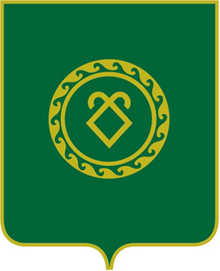 СОВЕТСЕЛЬСКОГО ПОСЕЛЕНИЯУРМИЯЗОВСКИЙ СЕЛЬСОВЕТМУНИЦИПАЛЬНОГО РАЙОНААСКИНСКИЙ РАЙОНРЕСПУБЛИКИ БАШКОРТОСТАН